Muy Señora mía/Muy Señor mío:Me complace invitarle a asistir a la próxima reunión de la Comisión de Estudio 12 (Calidad de funcionamiento, QoS, QoE), que se celebrará en Ginebra, en la Sede de la UIT, del 15 al 24 de abril de 2020, ambos inclusive.La Comisión de Estudio 12 del UIT-T es el principal foro para el desarrollo de normas internacionales en materia de calidad de funcionamiento, calidad del servicio (QoS) y calidad percibida (QoE). Sus estudios se extienden a toda la gama de terminales, redes, servicios y aplicaciones, desde voz por redes fijas basadas en circuitos hasta aplicaciones multimedios a las que se accede por medios inalámbricos a través de redes por paquetes.Las normas desarrolladas por la Comisión de Estudio 12 son muy pertinentes para que los operadores puedan ofrecer el nivel del servicio necesario para atraer y mantener clientes. Del mismo modo, los organismos reguladores se interesan por las orientaciones técnicas que ofrece la Comisión de Estudio 12 a la hora de orientar sus mercados nacionales hacia un nivel elevado de QoS y QoE.La reunión comenzará a las 11.00 horas del primer día, y la inscripción de los participantes dará inicio a las 08.30 horas en la entrada del edificio de Montbrillant. Se facilitará información detallada sobre la atribución de salas de reunión en las pantallas situadas en las puertas de entrada de la Sede de la UIT, y en línea aquí.PLAZOS CLAVEEn el Anexo A encontrará información práctica sobre la reunión. En los Anexos B y C figuran, respectivamente, los proyectos de orden del día y de programa de la reunión, elaborados por el Presidente de la Comisión de Estudio 12, Sr. Kwame Baah-Acheamfuor (Ghana).Le deseo una reunión agradable y productiva.Anexos: 3Anexo A
Métodos de trabajo e instalacionesPRESENTACIÓN Y ACCESO A LOS DOCUMENTOS: La reunión se celebrará sin hacer uso del papel. Las contribuciones deben presentarse utilizando la Publicación Directa de Documentos; los proyectos de DT deben remitirse por correo-e a la secretaría de la Comisión de Estudio utilizando la plantilla correspondiente. El acceso a los documentos de la reunión se facilita a partir de la página principal de la Comisión de Estudio, y está restringido a los Miembros del UIT-T que disponen de cuenta de usuario de la UIT con acceso TIES.INTERPRETACIÓN: Debido a limitaciones presupuestarias, se facilitarán servicios de interpretación para la plenaria de la clausura de la reunión si así lo solicitan los Estados Miembros. Las solicitudes deberán efectuarse marcando la casilla correspondiente en el formulario de inscripción, o bien remitiendo una solicitud por escrito a la TSB, por lo menos seis semanas antes del primer día de la reunión.LAN INALÁMBRICA: Los delegados disponen de instalaciones de red de área local inalámbrica en todas las salas de conferencias de la UIT (SSID: "ITUwifi", contraseña: itu@GVA1211). En el sitio web del UIT-T (http://www.itu.int/ITU-T/edh/faqs-support.html) e in situ se puede encontrar información más detallada al respecto.TAQUILLAS ELECTRÓNICAS: Durante toda la reunión, los delegados dispondrán de taquillas electrónicas que podrán utilizar con la tarjeta de identificación RFID del UIT-T. Las taquillas electrónicas están situadas justo detrás del mostrador de inscripción en la planta baja del edificio Montbrillant.IMPRESORAS: En las salas para los delegados y en las proximidades de las principales salas de reunión se han puesto a disposición impresoras. Para no tener que instalar controladores en su computadora, puede imprimir directamente los documentos enviándolos por correo electrónico a la impresora deseada. Véanse los detalles en http://itu.int/ITU-T/go/e-print.PRÉSTAMO DE COMPUTADORAS PORTÁTILES: El Servicio de Asistencia de la UIT (servicedesk@itu.int) pondrá un número limitado de computadoras portátiles a disposición de los delegados. Se atenderán las solicitudes por orden de llegada.PREINSCRIPCIÓN, NUEVOS DELEGADOS, BECAS y APOYO PARA LA OBTENCIÓN DE VISADOSPREINSCRIPCIÓN: La preinscripción es obligatoria y ha de hacerse en línea a través de la página principal de la Comisión de Estudio a más tardar un mes antes de la reunión. Según se indica en la Circular TSB 68, el nuevo sistema de inscripción del UIT-T requiere la aprobación del coordinador para todas las solicitudes de inscripción; en la Circular TSB 118 se detalla cómo configurar la aprobación automática de estas solicitudes. Algunas de las opciones del formulario de inscripción se aplican únicamente a los Estados Miembros, a saber, función, solicitud de interpretación y solicitud de beca. Se invita a los miembros a incluir mujeres en sus delegaciones siempre que sea posible.Los NUEVOS DELEGADOS están invitados a participar en un programa de acompañamiento, que consiste en una sesión informativa de bienvenida a su llegada, una visita de la Sede de la UIT y una sesión de orientación sobre los trabajos del UIT-T. Si desea participar en este programa, póngase en contacto con la dirección ITU-Tmembership@itu.int. Puede consultar una guía resumida aquí.BECAS: Podrán concederse hasta dos becas parciales por país, en función de la financiación disponible, con objeto de facilitar la participación de países que reúnan los requisitos. Como parte del nuevo sistema de inscripción, los formularios de solicitud de becas serán enviados a los delegados que marquen la casilla correspondiente en el formulario de inscripción. Las solicitudes de beca deben recibirse el 4 de marzo de 2020 a más tardar, y se recomienda encarecidamente inscribirse para el evento e iniciar el proceso de solicitud al menos siete semanas antes de la reunión. Rogamos tome nota de que los criterios aplicados para la concesión de becas son: el presupuesto disponible de la TSB; las contribuciones a la reunión de los postulantes; la distribución equitativa entre países y regiones, y el equilibrio de género.AYUDA PARA LA SOLICITUD DE VISADOS: En su caso, los visados deben solicitarse antes de la fecha de llegada a Suiza en la embajada o el consulado que representa a Suiza en su país o, en su defecto, en la entidad más próxima a su país de partida. Los plazos difieren, por lo que se sugiere consultar directamente con la representación correspondiente y presentar la solicitud cuanto antes.En caso de dificultad, la Unión puede, previa solicitud oficial de la administración o la entidad que usted representa, intervenir ante las autoridades suizas competentes para facilitar la expedición de ese visado. Las solicitudes deben efectuarse marcando la casilla correspondiente en el formulario de inscripción a más tardar un mes antes de la reunión. Las solicitudes de información deben enviarse a la Sección de Viajes de la UIT (travel@itu.int), con las palabras "apoyo para la solicitud de visado".VISITAS A GINEBRA: HOTELES, TRANSPORTE PÚBLICO Y VISADOSVISITAS A GINEBRA: Los delegados que asistan a reuniones de la UIT en Ginebra pueden encontrar información práctica en: http://itu.int/es/delegates-corner/.DESCUENTOS PARA HOTELES: Varios hoteles de Ginebra ofrecen precios especiales para los delegados que asisten a reuniones de la UIT y regalan un abono gratuito para los transportes públicos de la ciudad. Puede consultar una lista de esos hoteles e información sobre cómo solicitar los descuentos en la dirección: http://www.itu.int/travel.Anexo BProyecto de orden del día1)	Apertura de la reunión2)	Adopción del orden del día3)	Invitación a formular declaraciones de DPI, conforme a la política del UIT-T4)	Comentarios e informes sobre las últimas actividades (desde diciembre de 2019)4.1)		Aprobación de los informes de la sexta reunión de la CE 124.2)		Situación de los proyectos de Recomendaciones a las que se ha dado consentimiento4.3)		Actividades y talleres de la CE 12 desde la anterior reunión4.4)		Aspectos destacados de las últimas reuniones de los Presidentes/GANT5)	Revisión de la estructura, los Relatores y los Relatores de coordinación de la CE 126)	Examen y atribución de documentos7)	Horario de las reuniones ad hoc8)	Programa de trabajo9)	Instalaciones y logística de las reuniones10)	Preparativos de la CE 12 con miras a la AMNT-2011)	Reuniones de las Cuestiones 1/12 y 2/1212)	Reuniones de Grupos de Trabajo, incluidas las reuniones ad hoc13)	Informes de las reuniones de los Grupos de Trabajo y las Cuestiones 1/12 y 2/12, incluyendo13.1)	Nuevos temas de trabajo 13.2)	Aprobación/consentimiento/determinación/supresión de Recomendaciones13.3)	Acuerdo de informes técnicos/textos informativos13.4)	Actividades provisionales13.5)	Declaraciones de coordinación/comunicaciones enviadas13.6)	Examen del programa de trabajo de la CE 1214)	Fijación de prioridades para la traducción de Recomendaciones consentidas15)	Futuras reuniones y actividades de la CE 1216)	Otros asuntos17)	Agradecimientos y clausura de la reunión18)	Seminario web sobre los resultados de la reuniónANEXO CProyecto de programaNotas de la TSB:1)	Reuniones del equipo directivo de la CE 12: 14 de abril, 14.00-17.30 horas, y 24 de abril, 9.00-10.15 horas.2)	Bienvenida a los nuevos participantes en la CE 12 y visita de las instalaciones de la UIT: 15 de abril, 10.30-11.00 horas; lugar: Recepción/edificio de Montbrillant. Obsérvese que al final de la visita guiada se acompañará a los nuevos delegados la Plenaria de apertura, que comenzará a las 11.00 horas.3)	Sesión de orientación de la CE 12 para nuevos participantes y discusión con la dirección de la CE 12: 15 de abril, 13.00-14.00 horas.4)	Plenaria de clausura de la CE 12: 24 de abril, 10.30-12.00 horas y 13.30-15.30 horas.5)	Todas las demás sesiones tendrán lugar de 9.00-12.30 horas y de 14.00-17.30 horas, con una pausa intermedia de 30 minutos.6)	Seminario web sobre los resultados de la reunión: 24 de abril, 15.45-16.30 horas.______________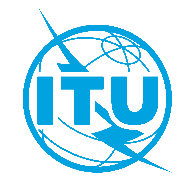 Unión Internacional de TelecomunicacionesOficina de Normalización de las TelecomunicacionesGinebra, 7 de febrero de 2020Ref.:Ref.:Carta Colectiva TSB 9/12CE 12/MAA:–	las Administraciones de los Estados Miembros de la Unión–	los Miembros de Sector del UIT-T;–	los Asociados del UIT-T que participan en los trabajos de la Comisión de Estudio 12;–	las Instituciones Académicas de la UITTel.:Tel.:+41 22 730 6828A:–	las Administraciones de los Estados Miembros de la Unión–	los Miembros de Sector del UIT-T;–	los Asociados del UIT-T que participan en los trabajos de la Comisión de Estudio 12;–	las Instituciones Académicas de la UITFax:Fax:+41 22 730 5853A:–	las Administraciones de los Estados Miembros de la Unión–	los Miembros de Sector del UIT-T;–	los Asociados del UIT-T que participan en los trabajos de la Comisión de Estudio 12;–	las Instituciones Académicas de la UITCorreo-e:Correo-e:tsbsg..@itu.intA:–	las Administraciones de los Estados Miembros de la Unión–	los Miembros de Sector del UIT-T;–	los Asociados del UIT-T que participan en los trabajos de la Comisión de Estudio 12;–	las Instituciones Académicas de la UITWeb:Web:http://itu.int/go/tsg12A:–	las Administraciones de los Estados Miembros de la Unión–	los Miembros de Sector del UIT-T;–	los Asociados del UIT-T que participan en los trabajos de la Comisión de Estudio 12;–	las Instituciones Académicas de la UITAsunto:Reunión de la Comisión de Estudio 12; Ginebra, 15-24 de abril de 2020Reunión de la Comisión de Estudio 12; Ginebra, 15-24 de abril de 2020Reunión de la Comisión de Estudio 12; Ginebra, 15-24 de abril de 202015 de febrero de 2020–	Presentación de las contribuciones de los Miembros del UIT-T para las que se requiera traducción4 de marzo de 2020–	Presentación de solicitudes de beca (mediante el formulario de inscripción en línea, véanse los detalles en el Anexo A)–	Presentación de solicitudes de interpretación (a través del formulario de inscripción en línea)15 de marzo de 2020–	Preinscripción (por medio del formulario de inscripción en línea de la página principal de la Comisión de Estudio)–	Solicitudes de cartas para la obtención de visados (mediante el formulario de inscripción en línea, véanse los detalles en el Anexo A)2 de abril de 2020–	Presentación de las contribuciones de los Miembros del UIT-T (a través de la publicación directa de documentos)Atentamente,(firmado)Chaesub Lee
Director de la Oficina de Normalización
de las TelecomunicacionesCE 12 del UIT-T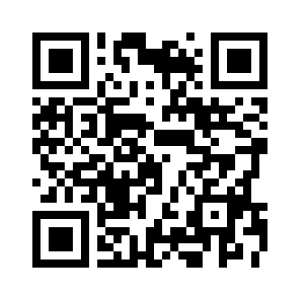 Atentamente,(firmado)Chaesub Lee
Director de la Oficina de Normalización
de las TelecomunicacionesNovedades sobre la reuniónMañanaMañanaMañanaTardeTardeMiércoles
15 de abrilSesión de apertura de la CE 12 Apertura de los Grupos de Trabajo 1, 2 y 3/12 en secuenciaApertura de los Grupos de Trabajo 1, 2 y 3/12 en secuenciaJueves
16 de abrilReuniones ad hoc (en paralelo) de Cuestiones en Grupos de TrabajoReuniones ad hoc (en paralelo) de Cuestiones en Grupos de TrabajoReuniones ad hoc (en paralelo) de Cuestiones en Grupos de TrabajoReuniones ad hoc (en paralelo) de Cuestiones en Grupos de TrabajoReuniones ad hoc (en paralelo) de Cuestiones en Grupos de TrabajoViernes
17 de abrilReuniones ad hoc (en paralelo) de Cuestiones en Grupos de TrabajoReuniones ad hoc (en paralelo) de Cuestiones en Grupos de TrabajoReuniones ad hoc (en paralelo) de Cuestiones en Grupos de TrabajoReuniones ad hoc de las Cuestiones 1/12 y 2/12Reuniones ad hoc de las Cuestiones 1/12 y 2/12FIN DE SEMANAFIN DE SEMANAFIN DE SEMANAFIN DE SEMANAFIN DE SEMANAFIN DE SEMANALunes
20 de abrilReuniones ad hoc (en paralelo) de Cuestiones en Grupos de TrabajoReuniones ad hoc (en paralelo) de Cuestiones en Grupos de TrabajoReuniones ad hoc (en paralelo) de Cuestiones en Grupos de TrabajoReuniones ad hoc (en paralelo) de Cuestiones en Grupos de TrabajoReuniones ad hoc (en paralelo) de Cuestiones en Grupos de TrabajoMartes
21 de abrilReuniones ad hoc (en paralelo) de Cuestiones en Grupos de TrabajoReuniones ad hoc (en paralelo) de Cuestiones en Grupos de TrabajoReuniones ad hoc (en paralelo) de Cuestiones en Grupos de TrabajoReuniones ad hoc (en paralelo) de Cuestiones en Grupos de TrabajoReuniones ad hoc (en paralelo) de Cuestiones en Grupos de TrabajoMiércoles22 de abrilReuniones ad hoc (en paralelo) de Cuestiones en Grupos de TrabajoReuniones ad hoc (en paralelo) de Cuestiones en Grupos de TrabajoReuniones ad hoc (en paralelo) de Cuestiones en Grupos de TrabajoReuniones ad hoc (en paralelo) de Cuestiones en Grupos de TrabajoReuniones ad hoc (en paralelo) de Cuestiones en Grupos de TrabajoJueves23 de abrilClausura de los Grupos de Trabajo 3, 2 y 1/12 en secuenciaClausura de los Grupos de Trabajo 3, 2 y 1/12 en secuenciaClausura de los Grupos de Trabajo 3, 2 y 1/12 en secuenciaClausura de los Grupos de Trabajo 3, 2 y 1/12 en secuenciaClausura de los Grupos de Trabajo 3, 2 y 1/12 en secuenciaViernes24 de abrilReunión del equipo directivoPlenaria de clausura de la CE 12 Plenaria de clausura de la CE 12 Plenaria de clausura de la CE 12Seminario web sobre los resultados de la reunión